Driven Racing Oil Welcomes David Chamberlain as Brand ManagerOlive Branch, MS – Due to continued growth, Driven Racing Oil™ has named David Chamberlain as its new Brand Manager. He will work in conjunction with General Manager Lake Speed Jr. to further expand the lubrication company. Chamberlain previously held an outside sales position with a Memphis, Tennessee area parts distributor, servicing commercial accounts and managing customer relationships. He also has worked as a materials purchaser for a heavy metal fabrication company that specialized in pressure vessels and other equipment for the oil and gas industry. His background in the performance automotive industry includes providing technical support and trade show representation for an aftermarket valve train parts manufacturer. 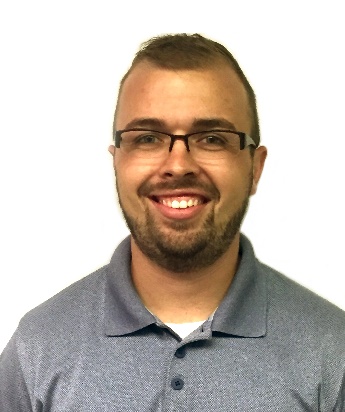 “My experience with valve train and rotating assemblies helped me gain a true understanding of the indispensable requirement these days for a high-quality oil,” said Chamberlain, who studied automotive high performance at University of Northwestern Ohio. “This makes me excited to join the Driven team.”About Driven Racing Oil™Driven Racing Oil™ utilizes cutting-edge lubricant technology and on-track research for maximum performance gains from all of its product offerings. Competition drives innovation, and Joe Gibbs Racing originally developed the Driven brand of oils to advance engine and driveline performance on the racetrack. From full-synthetic race oils to engine break-in oils and cleaners, Driven offers a wide range of race and street products that deliver performance, protection and value.